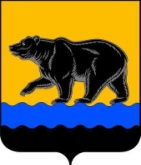 АДМИНИСТРАЦИЯ ГОРОДА НЕФТЕЮГАНСКАПОСТАНОВЛЕНИЕ22.02.2019											№ 81-пг.НефтеюганскОб утверждении плана мероприятий по профилактике суицидального поведения среди несовершеннолетних города Нефтеюганска на 2019 годВ соответствии с Федеральным законом от 24.06.1999 № 120-ФЗ «Об основах системы профилактики безнадзорности и правонарушений несовершеннолетних», Законом Ханты-Мансийского автономного округа – Югры от 12.10.2005 № 74-оз «О комиссиях по делам несовершеннолетних и защите их прав», Положением о муниципальной комиссии по делам несовершеннолетних и защите их прав в городе Нефтеюганске, утвержденным постановлением администрации города Нефтеюганска от 17.01.2019 № 5-п, пунктом 2 постановления муниципальной комиссии по делам несовершеннолетних и защите их прав в городе Нефтеюганске от 13.12.2018           № 113 администрация города Нефтеюганска постановляет:	1.Утвердить план мероприятий по профилактике суицидального поведения среди несовершеннолетних города Нефтеюганска на 2019 год согласно приложению к постановлению.	2.Департаменту по делам администрации города (Нечаева С.И.) разместить постановление на официальном сайте органов местного самоуправления города Нефтеюганска в сети Интернет.3.Постановление вступает в силу после его подписания и распространяется на правоотношения, возникшие с 01.01.2019.4.Контроль исполнения постановления возложить на заместителя главы города А.В.Пастухова.Глава города Нефтеюганска                                                             С.Ю.ДегтяревПриложение к постановлению администрации городаот 22.02.2019 № 81-пПлан мероприятийпо профилактике суицидального поведения среди несовершеннолетних города Нефтеюганска на 2019 годСогласованиепроекта постановления администрации города«Об утверждении плана мероприятий по профилактике суицидального поведения среди несовершеннолетних города Нефтеюганска на 2019 год»1.Визы:2.Проект разработан: начальником отдела по организации деятельности комиссии по делам несовершеннолетних и защите их прав А.В.Ченцовым.Тел.: 22 73 72.3.Примечание (замечания):4.Рассылка:Пастухову А.В.КДНиЗП-2 экз.ИАО ДДА.№п/пФорма и название мероприятияИсполнительСрокисполненияПримечание 123451Проведение индивидуального психологического  консультирования несовершеннолетних,   родителей (законных представителей) несовершеннолетнихБУ ХМАО – Югры «Нефтеюганский комплексный центр социального обслуживания населения»в течение годапо запросу2Проведение тестирования опекаемых детей на комфортность проживания в семье опекунов, попечителей, приемных родителей, суицидальные риски, сексуальное насилие и другие виды криминальных воздействий.БУ ХМАО – Югры «Нефтеюганский комплексный центр социального обслуживания населения»в течение годапо запросу3Проведение тестирования  на выявление сексуального насилия и других криминальных проявлений в отношении несовершеннолетних, зачисленных на социального обслуживание в учреждение.БУ ХМАО – Югры «Нефтеюганский комплексный центр социального обслуживания населения»в течение годав рамках индивидуальных программ4Организация деятельности мобильной службы «Экстренная детская помощь»БУ ХМАО – Югры «Нефтеюганский комплексный центр социального обслуживания населения»в течение годасовместнос управлением опеки и попечительства администрации города, отделом внутренних дел России  по №п/пФорма и название мероприятияИсполнительСрокисполненияПримечание 12345г.Нефтеюганску5Проведение семинаров для специалистов, работающих с детьми, в рамках школы профессионального мастерства «Единство»БУ ХМАО – Югры «Нефтеюганский комплексный центр социального обслуживания населения»в течение годапо запросу образовательных организаций, учреждений социального обслуживания населения6Организация работы «Психологической мастерской позитивного родительства»БУ ХМАО – Югры «Нефтеюганский комплексный центр социального обслуживания населения»в течение годапо запросу образовательных организаций7Акция, посвященная Дню здоровья «За здоровый образ жизни!»БУ ХМАО – Югры «Нефтеюганский комплексный центр социального обслуживания населения»апрель 2019 годапо плану учреждения8Акция, посвященная Международному дню борьбы с наркоманией «Я выбираю жизнь»БУ ХМАО – Югры «Нефтеюганский комплексный центр социального обслуживания населения»июнь 2019 года9Акция, посвященная Всемирному дню борьбы со СПИДом «Бояться не нужно, нужно знать!»БУ ХМАО – Югры «Нефтеюганский комплексный центр социального обслуживания населения»ноябрь2019 года10Экстренное психологическое консультирование детей и родителей (законных представителей) несовершеннолетних по проблеме суицида на линиях:«Единой социально-психологической службы «Телефон Доверия» в ХМАО – Югре», «Детского телефона доверия» с единым общероссийским телефонным номером 8-800-2000-122».БУ ХМАО – Югры «Нефтеюганский комплексный центр социального обслуживания населения»в течение года11Организация работы «Почты доверия»БУ ХМАО – Югры «Нефтеюганский в течение годапостоянно№п/пФорма и название мероприятияИсполнительСрокисполненияПримечание 12345комплексный центр социального обслуживания населения»12Проведение индивидуальных и групповых занятий для воспитанников учреждения по сохранению и укреплению психофизического и эмоционального здоровья, коррекции эмоциональной сферы, развитию личностных качеств подростковБУ ХМАО – Югры «Нефтеюганский комплексный центр социального обслуживания населения»в течение годапо плану учреждения13Распространение среди субъектов системы профилактики безнадзорности и правонарушений несовершеннолетних информационных буклетов по профилактике суицидальных явленийБУ ХМАО – Югры «Нефтеюганский комплексный центр социального обслуживания населения»в течение года14Организация совещания в форме круглого стола по проектированию алгоритмов действий и помощи служб системы профилактики и учреждений города ближнему окружению несовершеннолетнего ребёнка, покончившего жизнь самоубийством (завершённый суицид); несовершеннолетнему ребёнку, совершившему суицидальную попытку; несовершеннолетнему ребёнку при  факте выявленных у него  склонностях  к суицидальному поведению в условиях города НефтеюганскаКомиссия по делам несовершеннолетних и защите их прав  в городе Нефтеюганске с участием педагогов-психологов общеобразовательных организаций, медицинских психологов, детского врача-психиатра бюджетного учреждения Ханты-Мансийского автономного округа – Югры «Нефтеюганская окружная больница имени В.И.Яцкив», педагогов-психологов  АНО «Центр социально-психологической помощи населению «ВестаПлюс» и других заинтересованных специалистов. февраль2019 года15Организация и проведение семинаров, круглых столов  для родителей (законных представителей) несовершеннолетних «Трудности во взаимоотношениях с подрастающими детьми», «Путешествие по островам настроения», «Ответственность за жизнь и здоровье детей во время досуга несовершеннолетних: опасности в сети Интернет: игры, группы по интересам, опасные сайты, селфи в опасных местах для жизни Департамент образования и молодёжной политики администрации города, подведомственные общеобразовательные организации 01.01.2019 - 31.12.2019 №п/пФорма и название мероприятияИсполнительСрокисполненияПримечание 12345подростков и т.д.)16Психологическое консультирование обучающихся, находящихся в трудной жизненной ситуации, по темам: «Тревожность», «Эмоциональная стабильность», «Профессиональное самоопределение», «Заниженная самооценка», «Неуверенность», «Развод родителей», «Внутриличностный конфликт» и т.п.Департамент образования и молодёжной политики администрации города Нефтеюганска, подведомственные общеобразовательные организации 01.01.2019  - 31.12.2019 17Реализация примирительных программ по урегулированию конфликтных ситуаций школьными службами медиацииДепартамент образования и молодёжной политики администрации города Нефтеюганска, подведомственные общеобразовательные организации, муниципальное автономное учреждение «Центр молодёжных инициатив» (отдел психолого-педагогической и социальной помощи) 01.01.2019  -31.12.2019 18Мероприятия по обучению родителей (законных представителей) несовершеннолетних обучающихся основам детской психологии и педагогики, касающиеся вопросов профилактики депрессивных состояний у несовершеннолетнихДепартамент образования и молодёжной политики администрации города Нефтеюганска, подведомственные общеобразовательные организации 01.01.2019 -  31.12.2019 19Размещение в разделах официальных сайтов  для родителей и детей  материалов по вопросам профилактики жестокого обращения и насилия в отношении несовершеннолетнихДепартамент образования и молодёжной политики администрации города Нефтеюганска, подведомственные общеобразовательные организации 01.01.2019 -  31.12.2019 20Семинар по профилактике агрессивного поведения детей и подростков «Особенности работы с агрессивными детьми»Департамент образования и молодёжной политики администрации города Нефтеюганска, муниципальное автономное учреждение «Центр молодёжных инициатив» (отдел психолого-педагогической и социальной помощи)08.11.2019№п/пФорма и название мероприятияИсполнительСрокисполненияПримечание 1234521Организация работы кабинета кризисного консультирования на базе детской поликлиники бюджетного учреждения Ханты-Мансийского автономного округа – Югры «Нефтеюганская окружная больница имени В.И.Яцкив» по проведению психологического консультирования в случае возникновения суицидальных попыток у несовершеннолетних обучающихся с размещением на официальном сайте, в средствах массовой информации часов работы, условиях приёма и другой информации.Бюджетное учреждение Ханты-Мансийского автономного округа – Югры «Нефтеюганская окружная больница имени В.И.Яцкив»01.01.2019 -  31.12.2019 22Осуществление мониторинга совершения суицидов среди несовершеннолетнихСпециалисты по социальной работе Бюджетного учреждения Ханты-Мансийского автономного округа – Югры «Нефтеюганская окружная больница имени В.И.Яцкив»ежемесячно23Организация и проведение горячей линии для подростков с повышенной тревожностью в период подготовки и сдачи выпускных экзаменовМедицинский психолог Бюджетного учреждения Ханты-Мансийского автономного округа – Югры «Нефтеюганская окружная больница имени В.И.Яцкив»май –июнь2019 года24Лекции («круглый» стол) «Суицидальное поведение подростков. Что нужно знать взрослым»Врач психиатр Бюджетного учреждения Ханты-Мансийского автономного округа – Югры «Нефтеюганская окружная больница имени В.И.Яцкив»в течение годасовместно с Департаментом образования и молодежной политики администрации города25Встреча педагога-психолога с  родителями детей «группы риска» по теме: «Как на самом деле любить ребёнка»Муниципальное бюджетное учреждение дополнительного образования «Детская школа искусств»январь2019 года26Классный час совместно с педагогом-психологом  «Если бы моим другом был… я сам» Муниципальное бюджетное учреждение дополнительного образования февраль2019 года№п/пФорма и название мероприятияИсполнительСрокисполненияПримечание 12345«Детская школа искусств»27Классный час совместно с педагогом-психологом «Дети и родители»Муниципальное бюджетное учреждение дополнительного образования «Детская школа искусств» февраль, март  2019 года28Проведение бесед по профилактике суицидального поведения детей и подростков с участниками клубных формированийМуниципальное бюджетное учреждение культуры «Культурно-досуговый комплекс»февраль, май, ноябрь2019 года29Занятия с педагогом – психологом на тему: «Дорога жизни»Муниципальное бюджетное учреждение дополнительного образования «Детская музыкальная школа им.В.В.Андреева»февраль, апрель, октябрь2019 года30Изготовление  информационных памяток по профилактике суицида среди детей «Сохраните детям жизнь!»Муниципальное бюджетное учреждение культуры«Городская библиотека» февраль-декабрь 2019 года31Распространение памятки «Как предотвратить детский подростковый суицид»Муниципальное бюджетное учреждение культуры  «Культурно-досуговый комплекс»март2019 года32Распространение памятки «Четыре заповеди мудрого родителя»Муниципальное бюджетное учреждение дополнительного образования «Детская школа искусств»март2019 года33Акция «Мы голосуем за жизнь!»Муниципальное бюджетное учреждение культуры «Центр национальных культур»март2019 года34Круглый стол для родителей (законных представителей) несовершеннолетних с участием специалистов  бюджетного учреждения Ханты - Мансийского автономного округа – Югры «Центр медицинской профилактики» филиал в городе Нефтеюганске Муниципальное бюджетное учреждение культуры «Центр национальных культур»март2019 года35Тематические встречи с родителями (законными  Муниципальное бюджетное учреждение март, сентябрь№п/пФорма и название мероприятияИсполнительСрокисполненияПримечание 12345представителями) несовершеннолетних на тему: «Профилактика суицидального поведения детей и подростков»дополнительного образования «Детская музыкальная школа им.В.В.Андреева»2019 года36Лекция на тему: «Ложь и правда о суициде» Муниципальное бюджетное учреждение дополнительного образования «Детская школа искусств»апрель2019 года37Викторина «В гармонии с собой и миром» Муниципальное бюджетное учреждение культуры«Городская библиотека»апрель2019 года38Информационная акция «Телефон доверия» (раздача флаеров с телефонами доверия)Муниципальное бюджетное учреждение культуры «Культурно-досуговый комплекс»май2019 года39Акция, приуроченная к Международному дню детского телефона доверия: «Грустно – звони» Муниципальное бюджетное учреждение дополнительного образования «Детская музыкальная школа им.В.В.Андреева»май2019 года40Беседа «Что такое одиночество?» Муниципальное бюджетное учреждение дополнительного образования «Детская школа искусств»сентябрь2019 года41Выставка-диалог «Моя жизнь – моя ответственность»Муниципальное бюджетное учреждение культуры «Городская библиотека»декабрь2019 года42Книжная выставка «Спид – не миф, а реальность»Муниципальное бюджетное учреждение культуры «Городская библиотека декабрь2019 года43Заседание городского правового клуба «Твой выбор», посвященное Всемирному дню борьбы со СПИДомМуниципальное бюджетное учреждение культуры «Городская библиотека» декабрь2019 года44Тренинг «На тропе доверия» с участием психологов бюджетного учреждения Ханты-Мансийского автономного округа – Югры «Центр медицинской Муниципальное бюджетное учреждение дополнительного образования «Детская школа искусств»декабрь2019 года№п/пФорма и название мероприятияИсполнительСрокисполненияПримечание 12345профилактики» филиал в городе Нефтеюганске45Предоставление билетов на бесплатное посещение мероприятий учреждения детям из семей, находящихся в социально опасном положенииМуниципальное бюджетное учреждение культуры «Культурно-досуговый комплекс»ежеквартально46Распространение информации о работе Службы общероссийского телефона доверияМуниципальное бюджетное учреждение культуры «Центр национальных культур»в течение2019 года47Акция по распространению памяток по профилактике суицидального поведения среди несовершеннолетнихНефтеюганское городское муниципальное автономное учреждение культуры «Историко – художественный музейный комплекс»в течение2019 года48Предоставление пригласительных билетов на мероприятия для детей, находящихся в социально опасном положении, трудной жизненной ситуацииМуниципальное бюджетное учреждение культуры Театр кукол «Волшебная флейта»в течение2019 года49Оформление информационного стенда на тему: "Психологическая помощь. Телефон доверия"Инструкторы-методисты учреждений, подведомственных комитету физической культуры и спорта администрации городафевраль50Размещение на сайте учреждений: «Телефон доверия для детей и родителей»Инструкторы-методисты учреждений, подведомственных комитету физической культуры и спорта администрации городаянварь51Индивидуальная работа с учащимися, попавшими в трудную жизненную ситуациюТренеры-преподаватели учреждений, подведомственных комитету физической культуры и спорта администрации городав течение учебного года52Разработка, изготовление и распространение памяток для родителей на тему: «О здоровой и радостной жизни»Тренеры-преподаватели учреждений, подведомственных комитету физической культуры и спорта администрации городав течение учебного года53Беседы на темы: «Психологические особенности подростков», «Подростковый суицид: мифы и реальность», «Профилактика школьных конфликтов»Тренеры-преподаватели учреждений, подведомственных комитету физической культуры и спорта администрации городав течение учебного года54Профилактические беседы с обучающимися МБУ Тренеры-преподавателифевраль 2019 текст беседы №п/пФорма и название мероприятияИсполнительСрокисполненияПримечание 12345ДО «СДЮСШОР «Спартак» по профилактике суицидального поведенияМуниципального бюджетного учреждения дополнительного образования «Специальная детско – юношеская спортивная школа олимпийского резерва «Спартак»годасогласованный и соответствующий возрастной категории детей и подростков55Интерактивные встречи с учащимися 8-11 классов:«Польза здорового образа жизни», «Как остановить насилие» (профилактика буллинга)Бюджетное учреждение Ханты – Мансийского автономного округа – Югры «Центр медицинской профилактики» филиал в городе Нефтеюганскев течение 2019 годапо запросу образовательных организаций 56Проведение тематических лекториев с родителями (законными представителями) учащихся 8-11 классов: «Депрессия у подростков. Причины и помощь детям»Бюджетное учреждение Ханты – Мансийского автономного округа – Югры «Центр медицинской профилактики» филиал в городе Нефтеюганскев течение 2019 годапо запросу образовательных организаций Заместитель главы городаДиректор департамента по делам администрации                                    А.В.Пастухов                                    С.И.Нечаева                                                Начальник юридическо-правового управления    И.Н.Иванчикова